All jointly provided activities undertaken by the Postgraduate Institute for Medicine (PIM) are planned and implemented in accordance with the Joint Accreditation Criteria for Accreditation and all other accrediting body requirements that may apply to this activity. Accordingly:PIM will be the final authority for all aspects of the planning process, including, but not limited to, the gap analysis, learning objectives, activity design, faculty selection, and evaluation metrics.All activities must comply with the ACCME Standards for Integrity and Independence in Accredited Continuing Education, the FDA Final Guidance on Industry-Supported Scientific and Educational Activities, and, if designed for physician learners, the AMA Opinions regarding the Physician’s Recognition Award and Gifts to Physicians from Industry.All activities must be for scientific and educational purposes only; the educational content of activities must be accepted by the profession(s) constituting the target audience as being within the science/scope of practice of the intended audience(s), and applicable to the provision of healthcare to the public.OrganizationPrimary ContactOrganization PlannersList all individuals employed (or contracted) by your organization that are or will be in a position to control the content of this accredited continuing education activity [identified individuals will be required to complete a financial relationship/conflict of interest reporting form].ActivityIdentify the general topic area to be discussed in the activity [i.e., cardiology, oncology, women’s health, ethics, etc.].Define the subject to be discussed in the activity [i.e., heart failure, ovarian cancer, depression, pain management, end of life care, etc.].Short Description of Activity
This section is required if the activity will be added to CME PassportProfessional Practice Gaps and Educational NeedsWhat problems are you trying to solve? What are your learners doing that they should not be doing; or, conversely, not doing that they should be doing? Please briefly describe below:
At least one reference is required and should be documented in the Source/Citation(s) box.
In general terms, what education is needed to close these gaps?Attach Additional Sheets if Needed to Document More Gaps and Educational NeedsLearning ObjectivesBased on the gap(s) stated above, list learning objectives for the activity that indicate what you want the learner to be able to do upon completing the activity [i.e. each objective should include a verb that describes an action by the learner (not what the teacher will teach)].See Appendix A for a list of verbs for writing learning objectives. For example: Describe the method of action of [a specific drug]; Use standardized, validated tools for cardiac risk assessment.Target AudienceGeographic LocationIndicate the profession(s) of the intended learnerIf the audience includes physicians, what physician competencies will this activity be designed to address?Is this activity intended to be interprofessional continuing education (IPCE), wherein an interprofessional team (i.e.; physicians and nurses; physicians and psychologists, etc.) develops and presents the content to members of the same professions, emphasizing team-based, collaborative action? Please see Appendix B for a checklist to evaluate whether this activity is IPCE.If yes, what IOM interprofessional collaborative practice competencies is this activity designed to address?Educational DesignIdentify the format of the proposed activity [double click the appropriate box(es)].Where will the enduring material be hosted?Adult learners attain better results when they are engaged in their own learning. What interactive method(s) will be used?Provide a rationale for the educational format and/or methods chosen for instruction See Appendix C for a list of educational formats and their rationale.Planned Outcomes Measures		If requesting PIM to complete outcome studies, additional fees may apply.System/Educational Barriers and OpportunitiesAs part of the educational design, the activity should provide strategies to remove, overcome, or address barriers to change in the skills/strategy or performance of the individual professional or healthcare team.Faculty Planning LeadershipCredit Desired	Will this course include Maintenance of Certification (MOC) credit? *		If yes, which board(s)? ________________________________Will this course be registered for the Merit-based Incentive Payment System (MIPS) program? *
*Additional fees may apply for adding MOC credit or MIPS if not already under contract.Activity SupportOther Activity InformationThis activity includes (please check all that apply):THIS COMPLETES THE PLANNING DOCUMENT PROCESS – THANK YOU!Return Planning Document to:Postgraduate Institute for MedicineEmail: information@pimed.com
PIM Use OnlyDate Received: _______________	 Approved for Joint Providership	 Provisional Approval, Pending: _________________________________________________________________ Denied, Reason: _____________________________________________________________________________ Approved for IPCEActivity Type (ACPE, if applicable) Knowledge	 Application 		 Topic Designator (ACPE, if applicable)	 01 - Disease State Management/Drug Therapy		 05 - Patient Safety	 02 - AIDS Therapy					 06 - Immunization	 03 - Law Related to Pharmacy Practice		 07 – Compounding	 04 - General Pharmacy				 08 - Pain Management
ASWB Credit Type (if applicable)	 Clinical		  Ethics	  Cultural Competency______________________________			_______________PIM Clinical Staff Member					DateAPPENDIX AVERBS FOR WRITING LEARNING OBJECTIVESVerbs for Use in Stating Cognitive OutcomesVerbs for Use in Stating Affective OutcomesVerbs for Use in Stating Psychomotor OutcomesWords that should not be used as cognitive objectivesAPPENDIX BCHECKLIST FOR DECIDING IF AN ACTIVITY IS INTERPRFESSIONAL CONTINUING EDUCATION DefinitionsIPCE: Educational activities in which members of the healthcare team (does not need to be the entire, all-inclusive team - can be task or problem oriented) that are planned BY, FOR, and WITH the team; the focus is on collaborative practice.  Note: Members of the team are not restricted to physician, pharmacist, APRN/RN, PA, social worker, or optometrist, although at least one of these is desirable for reporting purposes. A team could be a pharmacist, diabetes educator, and a dietician, for example.Interdisciplinary CE: Members of the target audience all fall within one profession, such as physicians. Example: cardiologist, cardiovascular surgeon, interventional radiologist, anesthesiologist, internal medicine - all part of the target audience for an activity on heart disease. Therefore, Interdisciplinary CE is not IPCE.Parallel Learning: When 2 or more professions are in the audience and learn about a specific subject that applies to their work, but the activity does not address unique roles they play in the delivery of care. Example: oncologists, pharmacists, and registered nurses all need to know about the efficacy and safety of immune therapy agents in cancer, but the activity does not address how these 3 interact in the provision of care. Therefore, Parallel Learning is not IPCE.GRANT REQUESTS AND APPLICATIONS*Required for the activity to be IPCE; suggested edits to grant applications and PIM Planning Documents are encouraged if IPCE is desired but not quite met based on the attributes outlined above. PIM Staff will work with partners to modify as needed.CONTENT*Required for the activity to be IPCEAPPENDIX CEDUCATIONAL FORMATS AND THEIR RATIONALE11Adapted from Effective Adult Learning by BirkenholzOrganizationOrganizationTax IDAddressAddressCity, State, ZipCity, State, ZipTelephoneFaxWebsiteNameTelephoneEmailName Planner  Other: Other:TelephoneTelephoneEmailName Planner  Other:TelephoneTelephoneEmailName Planner  Other:TelephoneTelephoneEmailTitleProvide a description of the activity for learners (About 175 words or less)Current Behavior or Patient Care (Identified Gap)Desired Behavior/Patient OutcomesContent FocusContent FocusKnowledgeCompetencePerformancePatient OutcomesKnowledgeCompetencePerformancePatient OutcomesKnowledgeCompetencePerformancePatient OutcomesSource/Citation(s):Educational NeedLearning Objectives1.2.3.4.5.Internal OnlyLocal/RegionalNationalInternationalPhysicianPsychologistPASocial WorkerRegistered NurseDentistNurse Practitioner/APRNOptometristPharmacistDieticianPharmacy TechnicianOther: Other: Other: ABMS/ACGME - Patient Care and Procedural SkillsABMS/ACGME - Medical KnowledgeABMS/ACGME - Practice-based Learning and ImprovementABMS/ACGME - Interpersonal and Communication SkillsABMS/ACGME - ProfessionalismABMS/ACGME - Systems-based PracticeInstitute of Medicine - Provide patient-centered careInstitute of Medicine - Work in interdisciplinary teamsInstitute of Medicine - Employ evidence-based practiceInstitute of Medicine - Apply quality improvementInstitute of Medicine - Utilize informatics Yes NoInterprofessional Education Collaborative - Values/Ethics for Interprofessional PracticeInterprofessional Education Collaborative - Roles/ResponsibilitiesInterprofessional Education Collaborative - Interprofessional CommunicationInterprofessional Education Collaborative - Teams and TeamworkLive ActivityLive ActivityLive ActivityLive ActivityLive ActivitySymposiumLecture SeriesTeleconferenceLive WebinarSimulationMulti-day ConferenceQ&A Session(s)Case DiscussionPanel DiscussionSmall Group DiscussionCase PresentationHands-on ActivitySkill DemonstrationOther: Other: Other:  One-time Activity Repeating ActivityDate(s)Location(s) – Please include zip code, needed by the ACCMEEnduring MaterialEnduring MaterialEnduring MaterialEnduring MaterialEnduring MaterialInternet-basedPodcastJournal-BasedInternet PoCMonographPerformance ImprovementNewsletterOther: Other: Other: Planned Release DateInternal LMSfreeCMEPrint materialCME UniversityReachMDMedscapePowerPakHealioOther:myCMEEpocratesOther:Case StudiesAudience Response System/Polling QuestionsQ&AOther:Rationale:Pre-SurveyPosttestAudience Response questions/Polling QuestionsFollow-up surveyCase vignetteOther (describe):This activity has no known, relevant barriers that can be addressed with educational interventionsThis activity has no known, relevant barriers that can be addressed with educational interventionsThe following barriers have been identified and will be addressed in the educational interventionThe following barriers have been identified and will be addressed in the educational interventionIdentified System BarrierPlanned Discussion in Activity ContentFaculty Name and credentials (Indicate Course Director)Title and AffiliationAMA (MDs, DOs)ANCC (RNs, APRNs, NPs)ACPE (Pharmacists)AAPA (PAs)APA (Psychologists)ADA (Dentists)COPE (Optometrists)ASWB (Social Workers)CDR (Dieticians)Other:Other:Other:Other:Other:Anticipated Number of Credits Yes No Yes NoProposed sources of funding:Funding already received:In-kind support:Engages the healthcare teamEngages patients and/or the publicEngages medical studentsAdvances public health dataAddresses population healthPublic health collaborationOptimizes communication skillsOptimizes technical/ procedural skillsCreates individual learning plansUtilizes support strategiesImproves performanceImproves healthcare qualityImproves community healthOther:Other:Other:KnowledgeComprehensionApplicationAnalysisSynthesisEvaluationDefineExplainApplyAnalyzeArrangeAppraiseListExpressEmployAppraiseCreateAssessRecognizeDescribeDemonstrateCalculateDesignChooseRecordDiscussIllustrateCategorizeDevelopCompareRepeatIdentifyInterpretClassifyDiagnoseDecideStateRestatePerformCompareFormulateEstimateTranslatePracticeContrastHypothesizeEvaluateUseCriticizeManageJudgeDebateOrganizeJustifyDiagramPlanMeasureDifferentiatePrepareRateDistinguishProposeScoreOutlineSummarizeSelectReceivingRespondingValuingOrganizationValue ComplexAcceptAnswerCompleteAdhereActAskAssistFollowDefendDiscriminateChooseCompileFormIntegrateDisplayFollowGreetInitiateorganizeInfluenceReplyHelpJoinPracticeShowShareStudyPerceptionSetGuidedResponseMechanismComplexAdaptionOriginationDetectBeginCopyAssembleAssembleAdaptArrangeDifferentiateProceedFollowConstructConstructChangeComposeIdentifyReactReactDisplayDisplayReviseConstructRespondReproduceManipulateManipulateVaryCreateStartWorkOperateDesignWriteWorkIncreaseExpand horizonsApproachAppreciateBecomeKnowReally knowGrasp the significance ofImproveGrowLearnThinks critically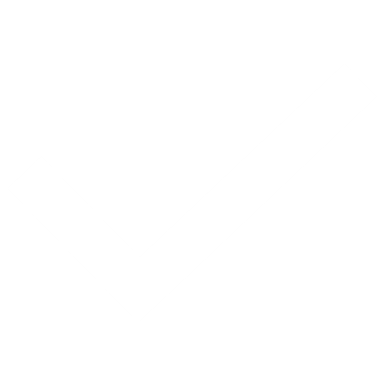 IPCE (team learning)Not IPCE*At least one practice or knowledge gap for the activity is team focused - using terms like team, collaboration, interprofessional, communicationTerms used in gaps: referral, interdisciplinary, multidisciplinary, consult, clinical managementThe professions in the target audience go beyond the MD/DO, NP, PA – because these may or may not collaboratively practice in the care of a patientThe professions in the target audience are just MD/DO, NP, PA *The planners, faculty, and reviewers**) identified has members from at least 2 of the professions in the target audience (e.g., physicians AND pharmacists; NPs AND Social Workers) **PIM reviewers may count towards this requirementThe planning committee identified is all physicians (regardless of specialty)*At least one learning objective addresses behavior that is within the scope of practice of the entire team (often communication, patient safety, psychosocial, or ethics focused)All learning objectives address diagnosis and medical management of a particular disease state and do not expand beyond the role of a physician/NP/PA IPCE (team learning)Not IPCE*The content contains discussion of  roles/responsibilities/scope of practice, or communication/collaboration of at least 2 professions in the target audienceThe content is focused only on the scope of practice of one profession; although another profession may be mentioned, it is in terms of the primary profession directing the action of the secondary profession, rather than collaborationFormatRationaleLecture/PresentationProvide a large amount of information (knowledge) in a limited amount of time. Allows faculty to talk about a chosen topic.Panel DiscussionProvide an opportunity for experts or a group of learners to present differing viewpoints on a topic, issue, or problem to other panelists and the audience (learners).Self-Directed Learning/Computer-aided instruction/JournalProvides an opportunity for adults to learn the subject at their own pace. An effective method of providing active learning with immediate feedback and re-enforcement.Group DiscussionProvides an opportunity for learners to think together constructively for purposes of learning, solving problems, making decisions, and/or improving human relationships.Case StudyProvides an account of an actual problem or situation an individual or group has experienced. An effective method of provoking controversy and debate on issues for which definite conclusions do not exist.Problem SolvingProvides the opportunity got learners to solve a problem through the collection, application, and assessment of information. An effective teaching strategy method used to encourage learners to inquire into and think critically about a topic.Role PlayProvides learners with the opportunity to experience common human relations problems, practice communication skills in a secure environment.BrainstormingSolicits creative ideas or to identify possible solutions to problems. Allows learners to express opinion and ideas without the treat of being judged by other learners.DemonstrationModels the correct step by step procedures needed when performing a specified taskRole Modeling/MentoringProvides the learner with one-on-one access to experts. Learning takes place over time with opportunities to reflect, apply, and question.Journal ClubProvides a format for discussion of journal articles. Useful for a group with similar interests to share opinions and discuss published literature in an organized, face to face fashion. M&MProvides a safe venue for presentation of cases by learners with possible untoward outcomes. Allows peer interaction with current problems in practice.Patient SimulationProvides a standardized method for a group of physicians to compare their individual skills of diagnosis, treatment, and management of a patient with their peers.GamesProvides an interactive and competitive process to validate new learning in a positive emotional situation.Chart AuditPeer or Self